Publicado en Madrid el 18/11/2022 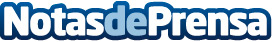 Los sabores y tradiciones de Roma, una historia culinaria de exposición El embajador de Italia en España, Riccardo Guriglia, presentaba durante un almuerzo la candidatura de Roma para acoger la Expo 2030 a representantes de diversas Cámaras de Comercio e Industria de EuropaDatos de contacto:María Hernández91 721  79 29Nota de prensa publicada en: https://www.notasdeprensa.es/los-sabores-y-tradiciones-de-roma-una-historia_1 Categorias: Internacional Nacional Nutrición Gastronomía Madrid http://www.notasdeprensa.es